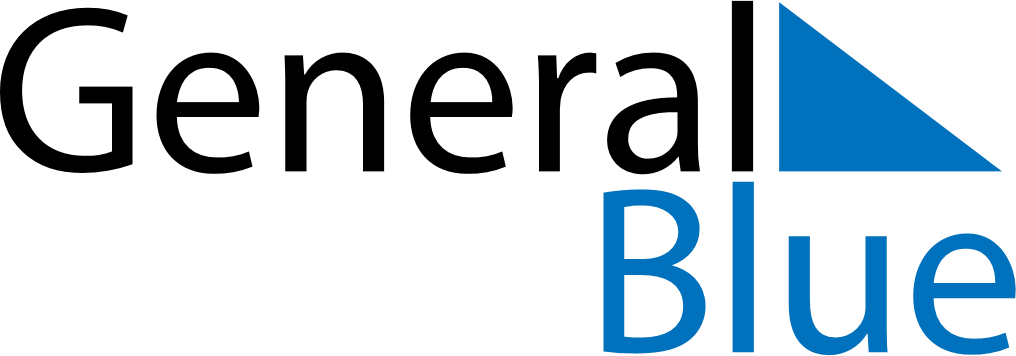 June 2024June 2024June 2024June 2024June 2024June 2024June 2024Liepaja, LatviaLiepaja, LatviaLiepaja, LatviaLiepaja, LatviaLiepaja, LatviaLiepaja, LatviaLiepaja, LatviaSundayMondayMondayTuesdayWednesdayThursdayFridaySaturday1Sunrise: 4:54 AMSunset: 10:13 PMDaylight: 17 hours and 19 minutes.23345678Sunrise: 4:53 AMSunset: 10:14 PMDaylight: 17 hours and 21 minutes.Sunrise: 4:52 AMSunset: 10:16 PMDaylight: 17 hours and 24 minutes.Sunrise: 4:52 AMSunset: 10:16 PMDaylight: 17 hours and 24 minutes.Sunrise: 4:51 AMSunset: 10:17 PMDaylight: 17 hours and 26 minutes.Sunrise: 4:50 AMSunset: 10:18 PMDaylight: 17 hours and 28 minutes.Sunrise: 4:49 AMSunset: 10:19 PMDaylight: 17 hours and 30 minutes.Sunrise: 4:48 AMSunset: 10:21 PMDaylight: 17 hours and 32 minutes.Sunrise: 4:48 AMSunset: 10:22 PMDaylight: 17 hours and 34 minutes.910101112131415Sunrise: 4:47 AMSunset: 10:23 PMDaylight: 17 hours and 35 minutes.Sunrise: 4:46 AMSunset: 10:24 PMDaylight: 17 hours and 37 minutes.Sunrise: 4:46 AMSunset: 10:24 PMDaylight: 17 hours and 37 minutes.Sunrise: 4:46 AMSunset: 10:24 PMDaylight: 17 hours and 38 minutes.Sunrise: 4:45 AMSunset: 10:25 PMDaylight: 17 hours and 39 minutes.Sunrise: 4:45 AMSunset: 10:26 PMDaylight: 17 hours and 40 minutes.Sunrise: 4:45 AMSunset: 10:27 PMDaylight: 17 hours and 41 minutes.Sunrise: 4:45 AMSunset: 10:27 PMDaylight: 17 hours and 42 minutes.1617171819202122Sunrise: 4:44 AMSunset: 10:28 PMDaylight: 17 hours and 43 minutes.Sunrise: 4:44 AMSunset: 10:28 PMDaylight: 17 hours and 44 minutes.Sunrise: 4:44 AMSunset: 10:28 PMDaylight: 17 hours and 44 minutes.Sunrise: 4:44 AMSunset: 10:29 PMDaylight: 17 hours and 44 minutes.Sunrise: 4:44 AMSunset: 10:29 PMDaylight: 17 hours and 44 minutes.Sunrise: 4:45 AMSunset: 10:30 PMDaylight: 17 hours and 45 minutes.Sunrise: 4:45 AMSunset: 10:30 PMDaylight: 17 hours and 45 minutes.Sunrise: 4:45 AMSunset: 10:30 PMDaylight: 17 hours and 45 minutes.2324242526272829Sunrise: 4:45 AMSunset: 10:30 PMDaylight: 17 hours and 44 minutes.Sunrise: 4:46 AMSunset: 10:30 PMDaylight: 17 hours and 44 minutes.Sunrise: 4:46 AMSunset: 10:30 PMDaylight: 17 hours and 44 minutes.Sunrise: 4:46 AMSunset: 10:30 PMDaylight: 17 hours and 43 minutes.Sunrise: 4:47 AMSunset: 10:30 PMDaylight: 17 hours and 43 minutes.Sunrise: 4:47 AMSunset: 10:30 PMDaylight: 17 hours and 42 minutes.Sunrise: 4:48 AMSunset: 10:30 PMDaylight: 17 hours and 41 minutes.Sunrise: 4:49 AMSunset: 10:29 PMDaylight: 17 hours and 40 minutes.30Sunrise: 4:49 AMSunset: 10:29 PMDaylight: 17 hours and 39 minutes.